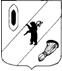 КОНТРОЛЬНО-СЧЕТНАЯ КОМИССИЯ ГАВРИЛОВ-ЯМСКОГО МУНИЦИПАЛЬНОГО РАЙОНА                                    152240, Ярославская область, г. Гаврилов-Ям, ул. Советская, д. 51___________________________________________________________________________________                                             Заключение № 17/5 на проект  решения Муниципального Совета городского поселения Гаврилов-Ям «О  бюджете городского поселения Гаврилов-Ям на 2020 год и на плановый период 2021 и 2022 годов» г. Гаврилов-Ям	      13.12.2019 г.      Заключение Контрольно-счетной комиссии Гаврилов-Ямского муниципального района на проект  решения Муниципального Совета городского поселения Гаврилов-Ям «О  бюджете городского поселения Гаврилов-Ям на 2020 год и на плановый период 2021 и 2022 годов»  подготовлено в соответствии с требованиями Бюджетного кодекса Российской Федерации, Положения «О бюджетном процессе в городском поселении Гаврилов-Ям», утвержденного решением Муниципального Совета городского поселения Гаврилов-Ям от 26.11.2013г. № 185 (в действующей редакции) (далее - Положение о бюджетном процессе), Положения «О Контрольно-счетной комиссии Гаврилов-Ямского муниципального района», утвержденного Решением Собрания представителей Гаврилов-Ямского муниципального района  от 20.12.2012г. № 35.    1. Общие положения       1.1.  Проект решения Муниципального Совета городского поселения Гаврилов-Ям «О  бюджете городского поселения Гаврилов-Ям на 2020 год и на плановый период 2021 и 2022 годов»  (далее - проект бюджета) составляется и утверждается сроком на три года (очередной финансовый год и плановый период), что соответствует п.4 ст.169 Бюджетного кодекса Российской Федерации и п.1 ст.4  Положения «О бюджетном процессе в городском поселении Гаврилов-Ям».          В соответствии со ст.29 Положения о бюджетном процессе Глава городского поселения Гаврилов-Ям вносит на рассмотрение муниципального  Совета городского поселения Гаврилов-Ям  проект решения о бюджете в срок не позднее 15 ноября и одновременно принимает меры к его опубликованию.      Главой городского поселения Гаврилов-Ям постановлением от 06.11.2019 № 790  одобрен проект решения «О бюджете городского поселения Гаврилов-Ям на 2020 год и на плановый период 2021 и 2022 годов».       Проверкой соблюдения сроков внесения проекта бюджета на рассмотрение представительным органом муниципального образования, предусмотренных статьей 185 БК РФ, и сроков представления Проекта бюджета, документов и материалов, представляемых одновременно с ним в Контрольно-счетную комиссию Гаврилов-Ямского муниципального района (Исх. № 6 от 14 ноября 2019 года) (далее - Контрольно-счетная комиссия), нарушений не установлено.В соответствии с пунктом 2 статьи 28 Положения о бюджетном процессе, одновременно с проектом бюджета в Муниципальный Совет представляются документы и материалы, предусмотренные статьей 184.2 БК РФ. На рассмотрение Муниципального Совета представлены следующие документы и материалы:- пояснительная записка к проекту решения;- приложения с распределением бюджетных ассигнований по разделам и подразделам классификации расходов бюджетов;- постановление Администрации городского поселения Гаврилов-Ям от 16.09.2019г. № 650 «Об основных направлениях бюджетной и налоговой политики городского поселения Гаврилов-Ям на 2020 год и плановый период 2021-2022 годов»;- предварительные итоги социально-экономического развития городского поселения Гаврилов-Ям за 9 месяцев 2019 года и ожидаемые итоги социально-экономического развития городского поселения Гаврилов-Ям; - постановление Администрации городского поселения Гаврилов-Ям 27.09.2019г. № 679 «О прогнозе социально-экономического развития городского поселения Гаврилов-Ям на среднесрочный период на 2020 год и на плановый период 2021 и 2022 годов»;- оценка ожидаемого исполнения бюджета  городского поселения Гаврилов-Ям за 2019 год;- паспорта муниципальных программ (проекты паспортов муниципальных программ);-  реестр источников доходов;- методика расчета и порядка предоставления межбюджетных трансфертов из бюджета городского поселения Гаврилов-Ям бюджету Гаврилов-Ямского района на осуществление полномочий.Рассматриваемый проект соответствует нормам статьи 184.1,184.2  Бюджетного Кодекса РФ. 1.2. Согласно статье 33 Бюджетного кодекса соблюден принцип сбалансированности бюджета городского поселения Гаврилов-Ям,  объем предусмотренных бюджетом расходов  соответствует суммарному объему доходов бюджета и поступлений источников финансирования его дефицита.1.3. Значения всех характеристик бюджета, указанных в текстовой части проекта решения о бюджете соответствует значениям этих показателей в табличной части проекта.1.4. Постановлением Администрации городского поселения Гаврилов-Ям от 01.11.2019 г. № 776 «О  проведении публичных слушаний по проекту решения Муниципального Совета «О бюджете городского поселения Гаврилов-Ям на 2020 годи плановый период 2021-2022 годов»» определена дата публичных слушаний по обсуждению проекта бюджета на  04 декабря 2018 года, что соответствует статье 28 Федерального закона от 06.10.2003 № 131-ФЗ «Об общих принципах организации местного самоуправления в Российской Федерации". Положение «О публичных слушаниях» утверждено Муниципальным Советом городского поселения Гаврилов-Ям 01.07.2008 № 169. 1.5. Проверкой соблюдения  требований статьи 36 БК РФ в части размещения проекта бюджета в средствах массовой информации нарушений не установлено, проект бюджета с приложениями размещен на сайте Администрации городского поселения Гаврилов-Ям Ярославской области: http://www.gavrilovyamgor.ru/munsovet/projects.htm в разделе «Муниципальный Совет, Документы, проекты»  01.11.2019г. 2.  Параметры прогноза исходных показателей принятых для составления  проекта   бюджета   на   2020  год и на плановый период 2021-2022 годовВ соответствии со статьёй 172 БК РФ составление  проекта   бюджета  основывается:на Бюджетном послании Президента Российской Федерации Федеральному Собранию Российской Федерации; на прогнозе социально-экономического развития  городского поселения Гаврилов-Ям  на  2020 год и плановый период 2021 -2022 годов;на основных направлениях бюджетной и налоговой политики городского поселения Гаврилов-Ям   на  2020 год и на плановый период 2021 -2022 годов;на муниципальных программах (проектах муниципальных программ, проектах изменений указанных программ).2.1. Прогноз социально-экономического развития городского поселения Гаврилов-Ям на среднесрочный период на 2020 год и  плановый период 2021-2022 годов (далее по тексту- Прогноз социально-экономического развития, Прогноз) разработан на три года (ч.1 ст.173 БК РФ) путем уточнения параметров планового периода и добавления параметров второго года планового периода   (абз. 1 ч.4 ст. 173 БК РФ) и  одобрен постановлением Администрации городского поселения Гаврилов-Ям  от 27.09.2019г.  № 679 (ч.3 ст. 173 БК РФ). Его разработка регламентировалась Порядком разработки прогноза социально-экономического развития городского поселения Гаврилов-Ям, утвержденным постановлением Администрации городского поселения Гаврилов-Ям от 12.08.2015 № 589.        Согласно п. 1 ст. 169 БК РФ  проект бюджета составляется на основе прогноза социально-экономического развития в целях финансового обеспечения расходных обязательств. Состав прогноза соответствует ст. 173.3, 173.4 БК РФ.       Постановлением Администрации городского поселения Гаврилов-Ям  от 07.06.2019г. № 368 «Об утверждении плана мероприятий по подготовке проекта бюджета городского поселения Гаврилов-Ям  на 2020 год и на плановый период 2021-2022 годов» срок разработки прогноза социально-экономического развития на 2020 год и на плановый период 2021-2022 годов установлен отделу по финансам, экономике и бухгалтерской отчетности до 01.10.2019г.         Установленные сроки разработки документа соблюдены, что  соответствует  ст. 169 БК РФ.           Согласно статье 37 Бюджетного кодекса принцип достоверности бюджета означает надежность показателей прогноза социально-экономического развития соответствующей территории и реалистичность расчета доходов и расходов бюджета.  Прогноз социально-экономического развития  городского поселения Гаврилов-Ям разработан в соответствии с требованиями Бюджетного Кодекса Российской Федерации, а также на  основе прогноза социально-экономического развития Ярославской области на 2020 год и на плановый период 2021-2022 годы.         Прогноз сформирован в двух вариантах развития. Второй вариант является более благоприятным (базовым), исходит из возможности сохранения позитивных тенденций развития внешних и внутренних условий  и ориентирован на дальнейшее улучшение социально-экономической ситуации городского поселения. Прогноз социально-экономического развития на 2020-2022годы в соответствии с требованиями статьи 184.2 Бюджетного кодекса РФ, представлен в составе документов и материалов одновременно с проектом бюджета. В пояснительной записке к Прогнозу развития проводится обоснование параметров прогноза развития, согласно требованиям пункта 4 статьи 173 БК РФ.     В общем виде Прогноз  включает в себя таблицу с отчетными и прогнозными значениями показателей социально-экономического развития района и пояснительную записку к нему.        Таблица с отчетными и прогнозными показателями социально-экономического развития района содержит отчетные данные за три предыдущих года, показатели оценки на текущий 2019 год, прогнозные значения  на три последующих года 2020-2022. В соответствии со статьями 11 и 13 Федерального закона от 28.06.2014 года № 172-ФЗ «О стратегическом планировании в Российской Федерации» прогноз социально-экономического развития был вынесен 20.09.2019 на общественное обсуждение.Контрольно-счетная комиссия отмечает, что в ходе подготовки заключения на проект решения о бюджете проведена проверка соблюдения указанной нормы закона. На сайте Администрации городского поселения Гаврилов-Ям (https://gavrilovyamgor.ru/documents/в разделе «Документы, Обсуждения проектов НПА»), 20.09.2019г. размещена информация о ходе проведения общественного обсуждения прогноза социально-экономического развития, как документа стратегического планирования, что соответствует статье 13 Федерального закона от 28.06.2014 № 172-ФЗ (ред. от 31.12.2017) "О стратегическом планировании в Российской Федерации".2.2. Основные направления бюджетной и налоговой политики городского поселения Гаврилов-Ям  на 2020 год и на плановый период 2021 -2022 годов Основные направления бюджетной и налоговой политики   городского поселения Гаврилов-Ям  на  2020 год и на плановый период 2021 - 2022 годов определены в соответствии с основными направлениями бюджетной политики, сформулированными в Бюджетном послании Президента Российской Федерации Федеральному собранию Российской Федерации, требованиями Бюджетного кодекса Российской Федерации. Основной целью бюджетной и налоговой политики остается обеспечение сбалансированности и устойчивости бюджета городского поселения с учетом текущей экономической ситуации.Основные направления бюджетной политики городского поселения на 2020 год и на плановый период 2021 и 2022 годов утверждены постановлением Администрации городского поселения Гаврилов-Ям   16.09.2019г. № 650, что соответствует срокам разработки, определенных Постановлением Администрации городского поселения Гаврилов-Ям от 22.06.2018г. № 417 «Об утверждении плана мероприятий по разработке проекта бюджета городского поселения Гаврилов-Ям на 2019 год и на плановый период 2020-2021 годов. Приоритетные направления бюджетной и налоговой политики на 2020 год и плановый период в области доходов:- продолжение работы по развитию доходного потенциала городского поселения Гаврилов-Ям,- повышение эффективности управления муниципальными земельными ресурсами и иным имуществом городского поселения Гаврилов-Ям,- повышение качества администрирования главными администраторами доходов бюджета городского поселения,- проведение информационной кампании, направленной на повышение налоговой грамотности населения, на побуждение граждан к своевременному исполнению платежных обязательств и недопущению роста задолженности по платежам в бюджет,- продолжение работы по повышению эффективности межбюджетных отношений с Ярославской областью.Бюджетная и налоговая политика поселения в части расходов обеспечивает сохранение преемственности определенных ранее задач и направлена на:- совершенствование муниципального управления и оптимизацию расходов на муниципальное управление, - оптимизацию расходов на содержание муниципальных учреждений городского поселения Гаврилов-Ям,- совершенствование системы закупок для муниципальных нужд поселения,- снижение (недопущение образования) просроченной кредиторской задолженности,- оптимизацию субсидий юридическим лицам.3. Общая характеристика проекта бюджета городского поселения Гаврилов-Ям на 2020 год и на плановый период 2021-2022 годовПунктами 1и 2 проекта решения предлагается утвердить следующие показатели основных характеристик бюджета на 2020 год и на плановый период 2021-2022 годов:1) прогнозируемый общий объем доходов определен на 2020 год в сумме 102 797,8 тыс. руб.;на 2021 год- 63 292,5 тыс. руб., на 2022 год – 68 275,0 тыс. руб.2) общий объем расходов бюджета  на 2020 год в сумме  102 797,8 тыс. руб.;На 2021 год – 63 292,5 тыс. руб., на 2022 год – 68 275,0тыс. руб.     Пунктом 4  утверждается размер резервных фондов Администрации городского поселения Гаврилов-Ям на 2020г.  в сумме  350,0 тыс. рублей,на 2021 год в сумме 350,0 тыс.   рублей, на 2022 год в сумме 350,0 тыс.   рублей, что не противоречит п. 3 ст. 81 Бюджетного кодекса РФ.      Пунктом 10  устанавливается верхний предел муниципального внутреннего долга городского поселения Гаврилов-Ям на  1 января 2021 года в сумме 0 рублей, на 1 января 2022 года в сумме 0 рублей, на 1 января 2023 года в сумме 0 рублей, что отвечает требованиям ст. 107 Бюджетного кодекса РФ, в том числе верхний предел долга по муниципальным гарантиям городского поселения Гаврилов-Ям в сумме 0 рублей на каждый год соответственно.Общая характеристика доходов, расходов, дефицита бюджета городского поселения Гаврилов-Ям по проекту бюджета в динамике представлена в таблице 1:                                                                                                                                                  Таблица 1                                                                                                          тыс. руб.        Доходы бюджета поселения на 2020 год планируются в объеме 102 797,8 тыс. руб., с ростом по сравнению с ожидаемым исполнением 2019 года на 1753,3 тыс. руб. или на  1,7%.     В 2021 году доходы бюджета прогнозируются в объеме  63292,5 тыс. руб. со снижением по сравнению с 2020 годом на 39505,3 тыс. руб. или на 38,4%.     В 2022 году – 68 274,9 тыс. руб. или со снижением с ростом по сравнению с 2021 годом на 4982,4 тыс. руб. (на 7,9%).      Динамика доходов бюджета поселения объясняется  планируемым существенным снижением объемов  безвозмездных поступлений.             В 2020 году планируется рост налоговых и неналоговых доходов по сравнению с ожидаемым поступлением на 2019 год на 1,4%),  на 2021 год запланирован прирост в размере 4,68%, на 2022 год прирост на 4,1%.      Сумма  безвозмездных поступлений будет уточняться.
4.  Анализ проекта доходной части бюджета городского поселения Гаврилов-Ям на 2020 год и на плановый период 2021-2022 годы        4.1. Доходы  бюджета  поселения  на   2020  год определялись исходя из прогноза социально-экономического развития Ярославской области на 2020 год и на плановый период 2021-2022 годы и прогноза социально- экономического развития городского поселения Гаврилов-Ям на 2020 год и на плановый период 2021-2022гг., динамики налоговых поступлений,  а также с учетом изменений, внесенных в федеральное бюджетное и налоговое законодательство и законодательство Ярославской  области.        При оценке налоговых и неналоговых доходов учитывается максимально возможный уровень собираемости налогов, поступление недоимки прошлых периодов, реструктуризация задолженности юридических лиц, а также меры по совершенствованию администрирования.При формировании доходной части проекта решения о бюджете соблюдены положения, определенные в:-  ст. 40 «Зачисление доходов в бюджет» БК РФ; -  ст. 41 «Виды доходов бюджетов» БК РФ;- ст.42 «Доходы от использования имущества, находящегося в государственной или муниципальной собственности» БК РФ;- ст. 46 «Штрафы и иные суммы принудительного изъятия» БК РФ;- ст. 62 «Неналоговые доходы местных бюджетов» БК РФ;- ст. 64 «Полномочия муниципальных образований по формированию доходов местных бюджетов» БК РФ;-  ст. 8 «Доходы бюджета» Положения о бюджетном процессе;- ст. 9 «Виды доходов бюджета» Положения о бюджетном процессе.      Согласно пояснительной записке к проекту решения о бюджете прогноз доходов бюджета поселения от поступления налоговых и неналоговых доходов на 2020– 2022 годы рассчитан в соответствии с базовым вариантом прогноза социально-экономического развития Ярославской области и городского поселения Гаврилов-Ям.        Расчеты и обоснования сумм доходов бюджета поселения произведены   на основании прогнозов поступления доходов, аналитических материалов  по исполнению бюджета поселения, предоставленных главными администраторами доходов бюджета.          При оценке налоговых и неналоговых доходов учитывается максимально возможный уровень собираемости налогов, поступление недоимки прошлых периодов, реструктуризация задолженности юридических лиц, а также меры по совершенствованию администрирования.   	Решений о предоставлении налоговых льгот, муниципальных гарантий на 2020 год не принималось.Согласно изменениям, внесенным в ст. 46  БК РФ, в бюджет города не будут зачисляться штрафы, налагаемые федеральными органами исполнительной власти и органами исполнительной власти субъектов Российской Федерации, за исключением штрафов, налагаемых комиссиями по делам несовершеннолетних, по нормативу 50 % и штрафов за нарушение муниципальных правовых актов - 100 %.	В соответствии со статьёй 160.1 Бюджетного кодекса РФ, постановления  Правительства Российской Федерации от 23 июня 2016 года № 574 «Об общих требованиях к методике прогнозирования поступлений доходов в бюджеты бюджетной системы Российской Федерации», для формирования бюджета городского поселения Гаврилов-Ям на 2020 год и на плановый период 2021 и 2022 годов, главным администратором доходов бюджета городского поселения Гаврилов-Ям утверждена методика прогнозирования поступлений доходов в бюджет городского поселения Гаврилов-Ям,  в соответствии с которыми ими представлен прогноз поступлений доходов на 2020 год и на плановый период 2021 и 2022 годов.         С 1 января 2020 года вступает в силу федеральный закон № 62-ФЗ от 15.04.2019 года, вносивший изменения  в статью 46 Бюджетного кодекса РФ.         Контрольно-счетная комиссия отмечает о необходимости внесения изменений главным администратором доходов бюджета городского поселения Гаврилов-Ям в утвержденную методику прогнозирования поступлений доходов в бюджет городского поселения Гаврилов-Ям, согласно вышеуказанных норм бюджетного законодательства. Проектом решения утверждается:- Приложение № 1 «Перечень главных администраторов доходов бюджета и источников финансирования:874 - Администрация городского поселения Гаврилов-Ям.- Приложение № 2 «Прогнозируемые доходы бюджета городского поселения Гаврилов-Ям в соответствии с классификацией доходов бюджетов Российской Федерации на 2020 год,- Приложение № 3 «Прогнозируемые доходы бюджета городского поселения Гаврилов-Ям в соответствии с классификацией доходов бюджетов Российской Федерации на 2021 год и на 2022 год».    4.2. Налоговые доходы бюджета городского поселения Гаврилов-ЯмПроектом бюджета предлагаются следующие назначения по налоговым доходам:• на 2020 год - в сумме 45 156,3 тыс. рублей. К уровню утвержденных на 2019 год назначений по налоговым доходам предлагаемые на 2020 год назначения увеличатся: в действующихценах - на 1427,4 тыс. рублей или на 3,3%, к ожидаемым поступлениям увеличатся на 2300,3 тыс. рублей или на 5,4 %;Наибольший удельный вес в прогнозируемых налоговых доходах поселения (62,0%) 2020 года занимает налог на доходы физических лиц (НДФЛ). На 2020 год НДФЛ прогнозируется в сумме 28040,0 тыс. руб. (107,3% к  ожидаемому поступлению 2019 года). Темп роста фонда начисленной заработной платы работников по полному кругу организаций в соответствии с прогнозом социально-экономического развития Ярославской области на среднесрочный период 2020-2022 годов составит на 2020 год – 107,3%, на 2021 год – 106,2%, на 2021 год – 108,1%).Прогноз поступлений НДФЛ в 2021 году составляет 29778,0 тыс. руб. (107,3%  к  2020 году), в 2022 году – 32 190,0 тыс. руб. (108,1% к 2021 году).Земельный налог составляет 23,4% в структуре налоговых поступлений, на 2020 год прогнозируется в размере 10553,0 тыс. руб., что на 6,5% (на 734,0 тыс. руб.) ниже планового поступления за 2019 год.Акцизы по подакцизным товарам:Прогноз на 2020 год – 2385,3 тыс. руб.,  снижение от уточненного плана на 2019 год на 170,0 тыс. руб., на 2021 г. – 2599,0 тыс. руб.(108,9% к прогнозу на 2020 год), на 2022 год – 2599,0 тыс. руб.Согласно информации, представленной в пояснительной записке к проекту бюджета, норматив отчисление акцизов на нефтепродукты в бюджет городского поселения на 2020 год установлен 0,0691, увеличение по сравнению с 2019 годом на 1,0%.Расчет произведен на основании прогнозных данных по доходам от уплаты акцизов на нефтепродукты в консолидированные бюджеты субъектов РФ на 2019 год и с учетом установленных Законом Ярославской области дифференцированных нормативов отчислений в местные бюджеты в разрезе муниципальных образований.Налог на имущество физических лиц составляет 9,3% в общей структуре налоговых доходов. Прогноз на 2020 год – 4178,0 тыс. руб., что на 135,0 тыс. руб. больше ожидаемого поступления на 2019 год (103,3%), на 2021 год - 4270 тыс. руб. (102,2% к прогнозу на 2020 год), на 2022 год – 4372 тыс. руб. (102,4% к уровню 2021 года).4.3. Неналоговые доходы бюджета городского поселения Гаврилов-ЯмПроектом бюджета предлагаются следующие назначения по неналоговым доходам:• на 2020 год - в сумме 5183,0 тыс. рублей. К уровню утвержденных на 2019 год назначений по неналоговым доходам предлагаемые на 2020 год назначения снизятся: в действующихценах – на 1501,4 тыс. рублей или на 22,5%, к ожидаемым поступлениям уменьшатся на 1604,5 тыс. рублей или на 23,6%;      Значительную часть (35,0%) всех неналоговых доходов в 2020 году составят доходы, получаемые в виде арендной платы  – 1818,0 тыс. рублей,  из которых:- 1800,0 тыс.рублей - это доходы, получаемые в виде Арендной платы за земельные участки, государственная собственность на которые не разграничена и которые расположены в границах поселений (на уровне ожидаемого поступления за 2019 год),-  18,0 тыс. рублей -  доходы, получаемые в виде арендной платы, а также средства от продажи права на заключение договоров аренды за земли, находящиеся в собственности сельских поселений (за исключением земельных участков муниципальных бюджетных и автономных учреждений).    На основании информации, представленной в пояснительной записке к проекту бюджета, прогноз поступлений доходов от  аренды земельных участков  определен на основании данных, представленных отделом по земельным отношениям Администрации ГП.      Прочие поступления  от использования имущества, находящегося в собственности городских поселений- рост от ожидаемого поступления за 2019 год на 150,0 тыс. руб. (107,9%), на 2021 год прогнозируется 2050,0 тыс. руб., на 2022 год -2050,0 тыс. руб.  Прогноз рассчитан на основании данных, предоставленных отделом по вопросам ЖКХ и муниципального имущества Администрации городского поселения Гаврилов-Ям. По данному виду дохода зачисляются платежи на наем жилых помещений, относящихся к муниципальному имуществу. Действующие ставки утверждены постановлением Администрации ГП от 26.06.2019 № 417.          2.  В части оценки поступления неналоговых доходов бюджета городского поселения на 2020 год Контрольно-счетная комиссия отмечает следующее.           Доходы от продажи материальных и нематериальных активов, по подгруппе доходы от продажи земельных участков на 2020 год планируются в сумме 400,0 тыс. руб., что ниже ожидаемого исполнения и плана текущего года по указанному доходному источнику на 1139,5 тыс. руб.(на 73,7 %).Доходы от реализации имущества в проекте бюджета на 2020 год не прогнозируются, хотя в прогнозном плане приватизации муниципального имущества городского поселения Гаврилов-Ям на 2020 год, утвержденном Муниципальным Советом городского поселения Гаврилов-Ям 26.11.2019 № 20, включен 1 (один) объект - Здание склада МБП (назначение: нежилое, 1-этажный, лит. А), кадастровый № 76:04:010727:13.Прочие доходы от компенсации затрат бюджетов поселений прогнозируются на 2020 год в размере – 910,0 тыс. руб., рост от ожидаемого поступления на 2019 год на 9,3% (на 77,7 тыс. руб.), на 2021 год -740,0 тыс. руб., на 2022 год – 160,0 тыс. руб.Контрольно-счетная комиссия  полагает необходимым отметить следующее.1. Потенциальным резервом увеличения доходной базы  бюджета поселения  является принятие мер по сокращению задолженности  и недоимки по налоговым и неналоговым платежам.Согласно Информации по налоговым и неналоговым поступлениям городского поселения Гаврилов-Ям, представленной  в составе документов к проекту бюджета  по состоянию на 01.10.2019г. числится задолженность в сумме – 16405,4 тыс. рублей, по сравнению с началом  года  (18 041,8  тыс. рублей) уменьшилась  на 1636,5 тыс. рублей: в том числе задолженность по:- земельный налог юридических лиц -15 846,7 тыс. руб.,- доходы от сдачи в аренду имущества, составляющего казну городских поселений (за исключением земельных участков) - 1 513,4 тыс. руб.  Таким образом, резервы по увеличению доходов бюджета в виде задолженности по доходам от сдачи в аренду имущества, составляющего казну городских поселений на 01.10.2019г. составляют 1 513,4 тыс. рублей.    4.4.  Безвозмездные поступления городского поселения Гаврилов-Ям    Проектом бюджета по группе доходов «Безвозмездные поступления»  прогнозируются трансферты в объеме:• на 2020 год - в сумме 52 458,5 тыс. рублей, с ростом поотношению к:- к  утвержденным назначениям на 2019 год – на 1057,5 тыс. рублей или на 2,0%,- к  ожидаемым за 2019 год поступлениям - на 1057,5тыс. рублей или на 2,0%;  • на плановый период:- 2021 года – 10647,6 тыс. руб. (20,3% к уровню прогноза на 2020 год),- 2022 года – 13477,1 тыс. руб.(126,6% к уровню на 2021 год).      Сокращение прогнозируемых межбюджетных трансфертов обусловлено тем, что на момент формирования проекта «О бюджете городского поселения Гаврилов-Ям на 2020 год и на плановый период 2021 и 2022 годов» в Законе Ярославской области «Об областном бюджете на 2020 год и на плановый период 2021 и 2022 годов»  отсутствовало распределение по районам и поселениям по некоторым  субсидиям и субвенциям.        Более подробная информация об анализе  доходов бюджета поселения     на 2020 год  представлены в  Таблице № 2.	       Таблица № 2.Доля дотаций из других бюджетов бюджетной системы Российской Федерации в бюджете городского поселения Гаврилов-Ям в течение двух из трех последних отчетных финансовых лет превышала 5% доходов местного бюджета, за исключением субвенций и иных межбюджетных трансфертов, предоставляемых на осуществление части полномочий по решению вопросов местного значения в соответствии с соглашениями, заключенными муниципальным районом и поселениями.Таким образом, городское поселение Гаврилов-Ям попадает под действие пункта 2 статьи 136 Бюджетного Кодекса РФ. Соответственно поселение не имеет права превышать установленные высшим исполнительным органом государственной власти субъекта Российской Федерации нормативы формирования расходов на оплату труда депутатов, выборных должностных лиц местного самоуправления, осуществляющих свои полномочия на постоянной основе, муниципальных служащих и (или) содержание органов местного самоуправления (постановление Правительства ЯО от 24.09.2008 № 512-п), полномочиям органов местного самоуправления и в отношении поселения осуществляются меры, предусмотренные пунктом 2 статьи 136 Бюджетного кодекса РФ.	  5.  Анализ проекта расходной части бюджета городского поселения Гаврилов-Ям на 2020 год и на  плановый период 2021-2022 годы5.1. Проектом решения расходы бюджета на 2020 год планируются в сумме 102 797,8 тыс. руб.,  на 2021 год – 63 292,5 тыс. руб., на 2022 год – 68 274,9 тыс. руб.В 2020 году планируется снижение объема расходов бюджета городского поселения по сравнению с решением  о бюджете городского поселения  на 2019год (в ред. от  26.11.2019 № 13) на 2198,5 тыс. руб., или на 2,1% , так и по сравнению с ожидаемым поступлением на 2019 год на 2363,2 тыс. руб. или 2,2%. Размер условно-утвержденных расходов на 2021 год составляет 1445,0 тыс. руб., на 2022 год 2745,0 тыс. руб. Данный показатель соответствует нормам ст. 184.1 БК РФ.Расходная часть бюджета поселения на 2020 – 2022 годы сформирована в рамках муниципальных программ городского поселения Гаврилов-Ям (далее – программы).На реализацию муниципальных программ городского поселения Гаврилов-Ям на 2020 год запланировано 86 430,0 тыс. рублей (84,0% всех расходов поселения, непрограммные расходы составят  16 367,3 ,0 тыс. рублей.Контрольно-счетной комиссией проведен анализ структуры расходов бюджета на 2020 год по разделам и подразделам бюджетной классификации.                                                                                                    Таблица №  3Структура расходов бюджета на 2020 год по разделам и подразделам  классификации расходов бюджетов Российской Федерации                                                                                                тыс. руб.Уменьшение бюджетных ассигнований в 2020 году по сравнению с действующей редакцией решения о бюджете поселения на 2019 год планируется по следующим направлениям:- общегосударственные вопросы – на 15,1 %;- национальная безопасность и правоохранительная деятельность – на 11,3%.- жилищно-коммунальное хозяйство – на 38,3%,- образование – на 92,0%,- культура, кинематография – на 2,6%;Следует отметить, что в течение финансового года плановые расходы по таким разделам, как  «жилищно-коммунальное хозяйство»,  «национальная экономика» и т.д. имеют тенденцию к увеличению по мере поступления дополнительных средств из областного бюджета. Рост расходов относительно планового уровня 2019 года планируется по следующим направлениям:- национальная экономика – на 80,3%, в том числе:( увеличение расходов по подразделу «Дорожное хозяйство (дорожные фонды)» в 2,5 раза на 30 045,0 тыс. рублей по сравнению с действующей редакцией о бюджете)- социальная политика – на 27,3%.По направлению «Физическая культура и спорт» бюджетные ассигнования планируются на уровне плановых ассигнований на 2019 год и ожидаемого исполнения.Межбюджетные трансферты общего характера бюджетам бюджетной системы Российской Федерации – ассигнования отсутствуют.      5.2. Анализ формирования бюджета  городского поселения Гаврилов-Ям на 2020 год на  плановый период 2021-2022 годы в программном форматеАнализ формирования бюджета городского поселения в программном формате осуществлен исходя из проекта Решения о бюджете, пояснительной записки (объемы бюджетных ассигнований), представленных одновременно с проектом решения, проектами паспортов муниципальных программ.Требования пункта 2 статьи 172 Бюджетного кодекса РФ  (в ред. Федерального закона от 26.04.2007 № 63-ФЗ) устанавливают, что составление проекта бюджета основывается, в том числе и на государственных (муниципальных) программах. В соответствии со ст. 179 БК РФ объем бюджетных ассигнований на финансовое обеспечение реализации муниципальных программ утверждается решением о бюджете по соответствующей каждой программе целевой статье расходов бюджета в соответствии с утвердившим программу муниципальным правовым актом местной администрации муниципального образования.Проект решения о бюджете городского поселения Гаврилов-Ям  на 2020 год и на  плановый период 2021-2022 планирует финансирование 10-ти (десяти) муниципальных программ.Все 10 (десять) муниципальных программы   предусмотрены Перечнем муниципальных программ городского поселения Гаврилов-Ям (далее - Перечень), утвержденным  Постановлением  Администрации городского поселения от 18.10.2019 № 746 «Об утверждении Перечня муниципальных программ» (далее – постановление от 18.10.2019 № 746). В соответствии со статьей 184.2 Бюджетного кодекса Российской Федерации проект решения  о  бюджете на очередной финансовый год иплановый период вносится в законодательный (представительный) орган одновременно с паспортами  муниципальных программ, проектами изменений указанных паспортов.В составе документов и материалов к проекту бюджета представлены 8 (восемь) паспортов муниципальных программ и проекты паспортов 2(двух) муниципальных программ.Проектом бюджета поселения в 2020 году предусмотрены бюджетные ассигнования в сумме 9150,0 тыс. руб. на реализацию 2-х муниципальных программ за пределами срока их реализации (МП «"Молодежная политика городского поселения в Гаврилов-Ям» на 2017-2019 гг., МП «Развитие дорожного хозяйства и транспорта в городском поселении Гаврилов-Ям» на 2017-2019 гг.), в 2021 году – 19 930,0 тыс. руб. на реализацию 4-х муниципальных программ (МП «"Молодежная политика городского поселения в Гаврилов-Ям» на 2017-2019 гг., МП «Развитие дорожного хозяйства и транспорта в городском поселении Гаврилов-Ям» на 2017-2019 гг., МП "Обеспечение доступным и комфортабельным жильем населения городского поселения  Гаврилов-Ям" на 2014-2020 гг.,  МП «Развитие культуры в городском поселении  Гаврилов-Ям" на 2014-2020 гг.)         Сравнительный анализ Перечня утвержденных муниципальных программ и программ, включенных в Приложение № 4 к проекту бюджета показал, что муниципальные программы, указанные в Приложении  4 к проекту бюджета, соответствуют утвержденному Перечню.Контрольно-счетная комиссия отмечает, что паспорта муниципальных программ городского поселения Гаврилов-Ям, включенные в состав материалов проекта бюджета поселения, соответствуют форме паспорта муниципальной программы, определённой постановлением Правительства Ярославской области от 14.08.2013 № 1039-п, постановлением Администрации городского поселения Гаврилов-Ям  от 10.02.2015 № 52.         Контрольно-счетная комиссия сопоставила объем расходов, установленный в паспортах муниципальных программ (проектах паспортов) с плановыми бюджетными ассигнованиями, предлагаемыми проектом бюджета на 2020 год (Таблица № 4).Анализ расходов по муниципальным программам проекта бюджета муниципального района на 2020 год                                                                                                                 Таблица № 4                                                                                                                               тыс. руб.      Согласно приложению № 4 к проекту бюджета «Расходы бюджета городского поселения Гаврилов-Ям по целевым статьям (муниципальным программам и непрограммным направлениям деятельности) и группам видов расходов классификации расходов бюджетов Российской Федерации на 2020 год» программная часть бюджета на 2020 год запланирована в сумме 86 430,0 тыс. руб., что составляет 84,1% от общего объема расходов бюджета городского поселения, то есть их доля будет  выше на 2,1 процентных пункта уровня 2019 года.         Проектом Решения о бюджете предусматривается уменьшение бюджетных ассигнований на 2020 год по сравнению с показателями Решения Муниципального Совета городского поселения Гаврилов-Ям № 13 от 26.11.2019 с учетом изменений на 2019 год – по 5  программам.       Значительное  уменьшение бюджетных ассигнований предусматривается по программам:1. МП «Развитие объектов инфраструктуры в городском поселении Гаврилов-Ям» на 2019-2021 гг. – на 11410,7 тыс. руб.2. МП «Формирование современной городской среды городского поселения Гаврилов-Ям» на 8033,4 тыс. руб.3. МП «Экономическое развитие и инновационная экономика городского поселения Гаврилов-Ям» - на 5570,0 тыс. руб.,4. МП "Молодежная политика городского поселения  Гаврилов-Ям»на 2017-2019 гг.- на 3220,0 тыс. руб.        Проектом Решения о бюджете предусматривается увеличение бюджетных ассигнований на 2020 год по сравнению с показателями Решения Муниципального Совета городского поселения Гаврилов-Ям № 13 от 26.11.2019 с учетом изменений на 2019 год – по 3  программам.    Значительное  увеличение бюджетных ассигнований предусматривается по программам:1. МП «Развитие дорожного хозяйства и транспорта в городском поселении Гаврилов-Ям» - на 32505,7 тыс. руб.      При сопоставлении плановых потребностей в бюджетных средствах, приведенных в проектах  паспортов муниципальных программ и  плановых бюджетных ассигнований, предлагаемых проектом бюджета (Приложение № 4) расхождений не выявлено.В соответствии  со  статьей 179 БК РФ Постановлением  Администрации городского поселения Гаврилов-Ям 10.02.2015 № 52  утвержден Порядок разработки, реализации и оценки эффективности муниципальных программ городского поселения Гаврилов-Ям.     5.3. Расходы бюджета городского поселения Гаврилов-Ям в разрезе главных распорядителей бюджетных средств       В соответствии с требованиями статьи 6 Бюджетного кодекса РФ под ведомственной структурой расходов бюджета понимается распределение бюджетных ассигнований, предусмотренных законом (решением) о бюджете, по главным распорядителям бюджетных средств, разделам, подразделам, целевым статьям, группам видов расходов бюджетов либо по главным распорядителям бюджетных средств, разделам, подразделам и (или) целевым статьям (государственным (муниципальным) программам и непрограммным направлениям деятельности), группам видов расходов классификации расходов бюджетов.      Представленная в Приложении 6,7 к решению  ведомственная структура расходов  бюджета  в полной мере соответствует данному определению.     Анализ ведомственной структуры расходов, показывает, что в 2020 году расходы бюджета городского поселения будет осуществлять 1 главный распорядитель бюджетных средств - Администрация городского поселения Гаврилов-Ям.        5.4.  Расходы на содержание органов местного самоуправления поселения запланированы в сумме 11 115,0 тыс. руб. (сумма по разделу, подразделу 0102, 0103, 0104, 0106), что соответствует нормативу формирования расходов на содержание ОМС, установленные постановлением Правительства Ярославской области от 24.09.2008г. № 512-п  (в ред. действующей с 01.01.2019г.).Как отмечалось выше, городское поселение попадает под действие пункта 2 статьи 136 Бюджетного кодекса РФ, соответственно не имеют права превышать установленные высшим исполнительным органом государственной власти субъекта Российской Федерации нормативы формирования расходов на оплату труда депутатов, выборных должностных лиц местного самоуправления, осуществляющих свои полномочия на постоянной основе, муниципальных служащих и (или) содержание органов местного самоуправления.      5.5. Программа муниципальных внутренних заимствований городского поселения Гаврилов-Ям  на 2020 год и на плановый период 2021 и 2022 годов разработана  с учетом требований статьи 110.1 БК РФ, где установлены верхний предел муниципального внутреннего долга, объемы муниципального долга. (Приложение № 14 к проекту бюджета).Анализ Программы муниципальных внутренних заимствований городского поселения Гаврилов-Ям на 2020 год и на плановый период 2021 и 2022 годов, предельных объемов муниципального внутреннего долга, муниципальных внутренних заимствований свидетельствует, что требования бюджетного законодательства при составлении проекта бюджета соблюдены.  Предоставление муниципальных гарантий на 2020 год и плановый период  2021-2022 годов не планируется.  6. Реестр источников доходов     В составе материалов к проекту бюджета, как того требует статья 184.2 БК РФ, представлен реестр источников доходов бюджета городского поселения Гаврилов-Ям на 2020 год и на плановый период 2021 и 2022 годов (далее – реестр источников доходов), который согласно пункту 1 статьи 47.1 БК РФ обязаны вести финансовые органы муниципальных образований.      Согласно пункту 3 Общих требований к составу информации, порядку формирования и ведения реестра источников доходов Российской Федерации, реестра источников доходов федерального бюджета, реестров источников доходов бюджетов субъектов Российской Федерации, реестров источников доходов местных бюджетов и реестров источников доходов бюджетов государственных внебюджетных фондов, утвержденных Постановления Правительства Российской Федерации от 31.08.2016 № 868 «О порядке формирования и ведения перечня источников доходов Российской Федерации» (далее - Общие требования) реестры источников доходов бюджетов субъектов Российской Федерации формируются и ведутся в порядке, установленном высшим исполнительным органом государственной власти субъекта Российской Федерации.      Данный порядок утвержден постановлением Администрации городского поселения Гаврилов-Ям от 19.10.2017  № 830 , что соответствует ст. 47.1 Бюджетного кодекса РФ.        При анализе представленного на проверку реестра источников доходов городского поселения Гаврилов-Ям установлено:-  в реестр включена информация в отношении каждого источника доходов бюджета городского поселения Гаврилов-Ям, что соответствует  пункту 11 Общих требований к составу информации, порядку формирования и ведения реестра источников доходов бюджета. - сумма доходов по реестру источников доходов бюджета городского поселения  Гаврилов-Ям на 2020 год и на плановый период 2021-2022годы равна сумме прогнозируемых доходов бюджета поселения на 2020 год и на плановый период 2021-2022 годы в соответствии с классификацией доходов бюджетов Российской Федерации (Приложение 2,3 к проекту решения), что соответствует п.11 Общих требований к составу информации, порядку формирования и ведения реестра источников доходов бюджета.   7. Реестр расходных обязательств         В соответствии со статьей 87 Бюджетного кодекса РФ с целью учета расходных обязательств городского поселения Гаврилов-Ям и определения объемов бюджетных ассигнований бюджета городского поселения, необходимых для их исполнения ведется реестр расходных обязательств городского поселения Гаврилов-Ям. Данные Реестра используются при разработке проекта решения о бюджете городского поселения на очередной финансовый год и плановый период.Данный реестр ведется в порядке, установленном местной администрацией городского поселения.Постановлением Администрации городского поселения Гаврилов-Ям от 19.04.2016 № 294 утверждено Положение о порядке ведения реестра расходных обязательств городского поселения Гаврилов-Ям, что соответствует п. 5 ст. 87 БК РФ.   8.  Межбюджетные трансферты      Величина межбюджетных трансфертов из бюджета поселения в бюджет Гаврилов-Ямского муниципального района в 2020 году составила 1 999,0 тыс. руб. Это межбюджетные трансферты, передаваемые бюджету Гаврилов-Ямского муниципального района на осуществление части полномочий по решению вопросов местного значения в соответствии с заключенными соглашениями. 9. Резервные фонды.В соответствии со статьёй 81 БК РФ Проектом бюджета установлен резервный фонд Администрации городского поселения Гаврилов-Ям на 2020 год в размере  350,0 тыс. рублей, на 2020 год установлен в размере 350,0 тыс. рублей, на 2021 год – 350,0 тыс. рублей, что в соответствии с требованиями ч. 3 указанной статьи не превышает 3% общего объема расходов. В соответствии с п.4 ст.81 БК РФ средства резервного фонда направляются на финансовое обеспечение непредвиденных расходов, в том числе на проведение аварийно-восстановительных работ и иных мероприятий, связанных с ликвидацией последствий стихийных бедствий и других чрезвычайных ситуаций.       10. Дорожный фонд.           Решением Муниципального Совета городского поселения Гаврилов-Ям от 29.10.2013  № 182 «О создании дорожного фонда» (с изм. от 24.06.2013 № 221)  утвержден Порядок  формирования и использования бюджетных ассигнований дорожного фонда городского поселения Гаврилов-Ям, который определяет источники формирования и использования бюджетных ассигнований дорожного фонда городского поселения Гаврилов-Ям, что соответствует п.5 ст.179.4 БК РФ.        В соответствии со статьей 8 проекта решения объем бюджетных ассигнований дорожного фонда на 2020 год составит 49 963,2 тыс. рублей, на плановый период 2021, 2022 годы в сумме 18 983,2 тыс. рублей и 18 983,2 тыс. рублей, соответственно.       Действующей редакцией решения о бюджете поселения на 2019 год объем бюджетных ассигнований дорожного фонда предусмотрен в размере 32 256,0  тыс. руб. (Таблица №5)                                                                                             Таблица № 5               тыс. руб.
      Средства дорожного фонда распределены по следующим направлениям: - муниципальная целевая программа «Развитие дорожного хозяйства городского поселения Гаврилов-Ям» - 49 963,2 тыс. руб., в том числе:1. Улучшение транспортно - эксплуатационного состояния дорог для безопасности движения – 830 ,0 тыс. руб., 2. Обеспечение сохранности сети дорог общего пользования, выполнение работ по содержанию и ремонту в целях доведения их состояния до нормативных требований (за счет средств местного бюджета)  –  49 133,2тыс. рублей, из которых:- расходы на капитальный ремонт и ремонт дорожных объектов муниципальной собственности за счет средств областного бюджета  - 30 000,0 тыс. руб.;- расходы на финансирование дорожного хозяйства за счет средств областного бюджета - 8 053,2 тыс. руб.;- расходы на финансирование дорожного хозяйства за счет средств местного бюджета – 11 080,0 тыс. руб.     11.  Результаты проверки и анализа соблюдения порядка применениябюджетной классификации Российской Федерации11.1. В Проекте решения о бюджете доходы и расходы бюджета, источники финансирования дефицита бюджета сгруппированы в соответствии с Приказом Минфина России от 06.06.2019 № 85н (ред. от 17.09.2019)"О Порядке формирования и применения кодов бюджетной классификации Российской Федерации, их структуре и принципах назначения"(далее по тексту – Порядок № 85 н), применяемым к правоотношениям, возникающим при составлении и исполнении бюджетов бюджетной системы Российской Федерации начиная с бюджетов бюджетной системы Российской Федерации на 2020 год (на 2020 год и на плановый период 2021 и 2022 годов).11.2.   В соответствии со статьями 21,154 Бюджетного кодекса РФ, Порядка № 132 н постановлением Администрации городского поселения Гаврилов-Ям 11.12.2019  № 889 утвержден Порядок формирования целевых статей расходов бюджета и Перечень и коды целевых статей расходов, применяемых при формировании и исполнении бюджета городского поселения Гаврилов – Ям на 2020 год и на плановый период 2021-2022 годов.11.3. При  анализе кодов целевых статей расходов в Приложении № 5 к проекту бюджета  и кодов в утвержденном Перечне расхождений не установлено.                                             Выводы: 1. Проект бюджета городского поселения Гаврилов-Ям на 2020 год и плановый период 2021-2022 годов разработан и внесен в Муниципальный Совет городского поселения Гаврилов-Ям в соответствии с  Бюджетным  Кодексом, Положением о бюджетном процессе в городском поселении Гаврилов-Ям.2. В соответствии с п. 2 ст. 169 БК РФ, проект  бюджета был составлен в порядке, установленном постановлением  Администрации городского поселения Гаврилов-Ям от 07.06.2019 г. № 368 «Об утверждении плана мероприятий по подготовке проекта бюджета городского поселения Гаврилов-Ям на 2020 год и на плановый период 2021-2022 годов».3. Перечень и содержание документов представленных одновременно с проектом бюджета соответствуют статье 184.2. БК РФ.4. Анализ основных характеристик проекта бюджета установил их соответствие требованиям статей 31-38.1 БК РФ.5. Согласно статье 33 Бюджетного кодекса соблюден принцип сбалансированности бюджета городского поселения Гаврилов-Ям,  объем предусмотренных бюджетом расходов  соответствует суммарному объему доходов бюджета и поступлений источников финансирования его дефицита.         6. Доходы бюджета городского поселения Гаврилов-Ям на 2020 год планируются в сумме 102 797,8 тыс. руб., т.е. с ростом по сравнению с ожидаемым исполнением 2019 года на 2198,5  тыс. руб. или на  2,1%,на 2021 год – 63 292,5 тыс. руб., на 2022 год – 68 274,9 тыс.  руб.Расходы  бюджета  в 2020 году составят 102 797,8 тыс. руб., в 2021 году – 63 292,5 тыс. руб., в 2022 году – 68 274,9 тыс. руб.В связи с тем, что в областном  бюджете на 2020 год межбюджетные трансферты бюджетам муниципальных районов, поселениям распределены не в полном объеме, то в оставшийся период 2019 года и течение 2020 года будет производиться корректировка размера безвозмездных поступлений  бюджета поселения.7. Проект бюджета городского поселения Гаврилов-Ям на 2020 год и плановый период 2021-2022 годы сформирован программным методом, предусмотрено финансирование 10 муниципальных программ на сумму 86 430,0  тыс. руб., что составляет 84,1 % от всех расходов бюджета поселения.  8. Дефицит  бюджета поселения  в 2020 году и в  плановом периоде 2021 - 2022 годов не прогнозируется. 9. Проект решения Муниципального Совета «О бюджете городского поселения Гаврилов-Ям на 2020 год и плановый период 2021-2022 годов» подготовлен в соответствии с требованиями бюджетного законодательства, экономически обоснован, достоверен, сбалансирован, соответствует основным направлениям бюджетной и налоговой политики городского поселения Гаврилов-Ям и основным показателям прогноза социально-экономического развития городского поселения на 2020-2022 годы.                                                Предложения:1. Учесть имеющиеся резервы, связанные с проведением работы по взысканию реальной задолженности по неналоговым доходам.2. Контрольно-счетная комиссия отмечает о необходимости внесения изменений главным администратором доходов бюджета городского поселения Гаврилов-Ям в утвержденную методику прогнозирования поступлений доходов в бюджет городского поселения Гаврилов-Ям, в связи с изменениями, вносимыми статью 46 Бюджетного кодекса РФ федеральным законом № 62-ФЗ от 15.04.2019 года, вступающим в действие с 01 января 2020 года.                                     Рекомендации:Рекомендовать  Муниципальному Совету городского поселения Гаврилов-Ям решение «О бюджете городского поселения Гаврилов-Ям на 2020 год и на плановый период  2021 и 2022 годов» к принятию с учетом предложений. Председатель Контрольно-счетной комиссииГаврилов-Ямского муниципального района                         Е.Р. БурдоваОзнакомлен:ПоказателиУтверждено на 2019 годОжидаемая оценка 2019 годПроект бюджетаПроект бюджетаПроект бюджетаПоказателиОжидаемая оценка 2019 год2020 год2021 год2022 год1Доходы бюджета, в том числе: 101814,4101044,5102797,863292,568274,9в  %  к предыдущему году99,2101,761,6107,91.1Налоговые и неналоговые доходы50413,349643,550339,352644,854797,8в  %  к предыдущему году98,5101,4104,6104,11.2Безвозмездные поступления51401,151401,052458,510647,613477,1в  %  к предыдущему году100,0102,020,3126,62Расходы бюджета 104996,3105161,0102797,863292,568274,9в  %  к предыдущему году100,297,861,6107,9в том числе условно утвержденные расходы1445,02745,03- Дефицит бюджета (+ профицит) -3181,9-4116,5000В процентах к доходам бюджета, без учета безвозмездных поступлений Наименование доходаРешение о бюджете  на 2019 год Решение о бюджете  на 2019 год Ожидаемое исполнениеПроект
2020Отклонение проекта от последней редакции 2019Наименование доходапервая редакциядействующая редакцияОжидаемое исполнениеПроект
2020Отклонение проекта от последней редакции 2019Налоговые и неналоговые доходы48 378,950 413,349 643,550 339,399,9%43 452,943 728,942 856,045 156,3103,3%Налоги на прибыль, доходы26 354,026 354,026 132,028 040,0106,4%Налог на доходы физических лиц26 354,026 354,026 132,028 040,0106,4%Налоги на товары (работы, услуги) реализуемые на территории РФ2 276,92 552,92 555,02 385,393,4%Налоги на имущество14 822,014 822,014 169,014 731,099,4%Налоги на имущество физических лиц3 535,03 535,04 043,04 178,0118,2%Земельный налог11 287,011 287,010 126,010 553,093,5%4 926,06 684,46 787,55 183,077,5%Доходы от использования имущества, находящегося в государственной и муници-пальной собственности3 400,03 753,74 057,03 868,0103,0%Доходы, получаемые в виде арендной либо иной платы за передачу в возмездное пользование государственного и муниципального имущества (за исключением имущества бюджетных и автономных учреждений, а также имущества государственных и муниципальных унитарных предприятий, в том числе казенных)3 400,01 787,24 057,01 818,0101,7%Доходы, получаемые в виде арендной платы за земельные участки, государственная собственность на которые не разграничена и которые расположены в границах городских поселений, а также средства от продажи права на заключение договоров аренды указанных земельных участков1 500,01 500,01 804,01 800,0120,0%Доходы, получаемые в виде арендной платы, а также средства от продажи права на заключение договоров аренды земли, находящееся в собственности муниципальных районов(за исключением  земельных участков муниципальных бюджетных и автономных учреждений)  1 900,04,24,018,0428,6%Доходы от сдачи в аренду имущества, составляющего государственную (муниципальную)казну (за исключением земельных участков)283,0283,0Платежи от государственных и муниципальных унитарных предприятий66,566,0Прочие поступления от использования имущества, находящегося в собственности городских поселений (за исключением имущества муниципальных бюджетных и автономных учреждений, а также имущества муниципальных унитарных предприятий, в том числе казенных)1 900,01 900,02 050,0107,9%Доходы от оказания платных услуг и компенсации затрат государства1 122,01 387,51 098,0910,065,6%Прочие доходы от оказания платных услуг (работ) получателями средств  бюджетов городских поселений209,8210,00,0%Доходы, поступающие в порядке возмещения расходов, понесенных в связи с эксплуатацией имущества городских поселений55,755,70,0%Прочие доходы от компенсации затрат бюджетов поселений1 122,01 122,0832,3910,081,1%Доходы от продажи материальных и нематериальных активов400,01 539,21 539,5400,026,0%Доходы от реализации иного имущества, находящегося в собственности муниципальных районов (за исключением имущества муниципальных бюджетных и автономных учреждений, а также имущества муниципальных унитарных предприятий, в том числе казенных), в части реализации основных средств по указанному имуществу252,7253,00,0%Доходы от продажи земельных участков,  государственная собственность на которые не разграничена и которые расположены в границах городских поселений400,0600,0600,0400,066,7%Доходы от продажи земельных участков, находящихся в собственности муниципальных районов (за исключением земельных участков муниципальных бюджетных и автономных учреждений)686,5686,50,0%Штрафы, санкции, возмещение ущерба4,04,093,05,0125,0%Безвозмездные поступления23 754,051 401,151 401,052 458,5102,1%Дотация на выравнивание бюджетной обеспеченности 22 174,027 174,027 174,011 718,043,1%Дотации бюджетам на выравнивание бюджетной обеспеченности 22 174,022 174,022 174,011 718,052,8%Прочие дотации бюджетам муниципальных районов5 000,05 000,00,0%Субсидии от других бюджетов бюджетной системы Российской федерации1 580,023 943,623 943,040 740,5170,2%Прочие безвозмездные поступления283,5284,00,0%ИТОГО: 72 132,9101 814,4101 044,5102 797,8101,0%Код раздела и подраздела БК РФНаименованиеРешение о бюджете  на 2019 год Решение о бюджете  на 2019 год Ожидаемое исполнениеПроект
2020Отклонение проекта от последней редакции 2019Код раздела и подраздела БК РФНаименованиепервая редакциядействующая редакцияОжидаемое исполнениеПроект
2020Отклонение проекта от последней редакции 20190100Общегосударственные вопросы14 515,918 889,518 889,016 037,384,90102Функционирование высшего должностного лица субъекта Российской Федерации и муниципального образования1 002,01 002,01 002,01 002,0100,00103Функционирование законодательных (представительских) органов государственной власти и представительных органов муниципальных образований224,0224,0224,0224,0100,00104Функционирование Правительства Российской Федерации, высших исполнительных органов государственной власти субъектов Российской Федерации, местных администраций9 679,010 486,010 486,09 679,092,30106Обеспечение деятельности финансовых, налоговых и таможенных органов и органов финансового (финансово-бюджетного) надзора210,0210,0210,0210,0100,00107Обеспечение проведения выборов и референдумов1 000,01 000,01 000,00,00111Резервные фонды350,0200,1200,0350,0174,90113Другие общегосударственные вопросы2 050,95 767,45 767,04 572,379,30300Национальная безопасность и правоохранительная деятельность2 344,02 479,22 479,02 200,088,70309Защита населения и территории от чрезвычайных  ситуаций природного и техногенного характера, гражданская оборона2 344,02 479,22 479,02 200,088,70400Национальная экономика16 410,030 708,230 710,055 353,2180,30408Транспорт310,0310,0310,0480,0154,80409Дорожное хозяйство (дорожные фонды)11 620,019 918,219 920,049 963,2250,80412Другие вопросы в области национальной экономики4 480,010 480,010 480,04 910,046,90500Жилищно-коммунальное хозяйство27 928,038 360,238 360,023 650,061,70501Жилищное хозяйство5 330,02 320,00502Коммунальное хозяйство3 958,03 846,93 847,03 990,0103,70503Благоустройство12 640,028 513,328 513,010 790,037,80505Другие вопросы в области жилищно-коммунального хозяйства6 000,06 000,06 000,06 550,0109,20700Образование200,03 500,03 500,0280,08,00707Молодежная политика 200,03 500,03 500,0280,08,00800Культура, кинематография8 635,0425,0425,0700,0164,70801Культура8 455,0425,0425,0500,0117,60804Другие вопросы в области культуры и кинематографии180,0200,01000Социальная политика1 750,03 265,03 429,04 157,3127,31001Пенсионное обеспечение240,0240,0240,0220,091,71003Социальное обеспечение населения1 510,03 025,03 189,03 937,3130,21100Физическая культура и спорт350,0420,0420,00,01102Массовый спорт350,0420,0420,0420,0100,01400Межбюджетные трансферты общего характера бюджетам бюджетной системы Российской Федерации0,06 949,36 949,00,01403Прочие межбюджетные трансферты общего характера6 949,36 949,0ИТОГОИТОГО72 132,9104 996,4105 161,0102 377,897,5ДефицитДефицит-1 490,0-5 546,00,0  № п/пНаименование расходовКод Решение о бюджетеНа 2019г. (с изменен. от 26.11.2019№ 13)Проект Решения о бюджете на 2019г.Отклонения проекта бюджета        от утвержден.бюджета на 2019г.(5-4)Паспорта МП(проекты изменений в Паспорта МП)Отклонения (7-5)Отклонения (7-5)12345671МП "Молодежная политика городского поселения  Гаврилов-Ям»на 2020-2022 гг. проект023500,0280,0-3220,0280,0--2МП Доступная среда в городском поселении Гаврилов-Ям» на 2018-2022 гг.0410,0100,090,0100,0--3МП "Обеспечение доступным и комфортабельным жильем населения городского поселения  Гаврилов-Ям"На 2014-2025 гг.053025,06257,03232,06257,0--4МП «Формирование современной городской среды городского поселения Гаврилов-Ям» на 2018-2024 гг.68433,4400,0-8033,4400,0--5МП "Защита населения и территории городского поселения Гаврилов-Ям от чрезвычайных ситуаций, обеспечение пожарной безопасности людей на водных объектах» на 2019-2022 гг. 101035,2750,0-285,0750,0--6МП «Развитие культуры в городском поселении  Гаврилов-Ям" на 2014-2020 гг.  116949,3---7МП «Развитие физической культуры и спорта в городском поселении  Гаврилов-Ям» на 2019-2022 гг.13420,0420,0-420,0--8МП «Развитие объектов инфраструктуры в городском поселении Гаврилов-Ям» на 2019-2022 гг. 1433980,722570,0-11410,722570,0--9МП «Экономическое развитие и инновационная экономика городского поселения Гаврилов-Ям» на 2019-2022 гг. проект1510480,04910,0-5570,04910,0--10МП«Развитие муниципальной службы в Администрации городского поселения Гаврилов-Ям» на 2020-2022 гг. проект21300,0300,0-300,0--11МП «Развитие дорожного хозяйства и транспорта в городском поселении Гаврилов-Ям» на 2020-2022 гг.2417937,350443,032505,750443,0--Всего программных расходов:86 070,986430,086430,0Всего расходов:104 996,3102 797,8102 797,8Показатель2019 год(ред. от 26.11.2019 № 13№№ 183)№ №№ 99 № )2020 год проект2021 год проект2022 годпроектБюджетные ассигнования дорожного фонда17 627,349 963,218 383,218 383,2Тем роста (%)283,436,8100,0